Announcements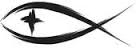 Meetings & EventsSunday, September 24th														Evangelism after worshipWednesday, September 27th												Council 7pmWednesday, October 4th													Elders 7pmTuesday, October 10th														Trustees 7pmPLEASE LEAVE ATTENDANCE SHEETS	Please remember to fill out the attendance sheet you will find in your bulletin and leave it on the pew when you leave today.  Even if you don’t use the attendance sheet, please leave it on the pew and the elders will collect them after the service.  The blank sheets will be reused.GUEST PASTOR TODAY	Rev. Pete Engblade from Ludington is our guest pastor today while Pastor Sherry is on vacation.  May the Lord bless the message he shares with us today.NEW PORTALS OF PRAYER	The new quarterly Portals of Prayer devotions are available on the counter by the door for October-December.  Please take the size that works best for you.BIBLE STUDY POSTPONED	We are postponing our Sunday Morning Bible Study at 9:30am and our Monday Bible Study at 4:00pm and 7:00pm as Pastor Sherry is on vacation this week.  We will begin again next Sunday, October 1st and Monday, October 2ndSCHOLARSHIP DEADLINE IS SATURDAY	The Endowment Board has money available for scholarships.  Applications are on the ledge near the church entrance and online at the church website.  Please pick up a scholarship application and return it to the Endowment Board by THIS SATURDAY, September 30th.SEPTEMBER BIRTHDAYSKathi McNeil Birthday							Sept. 25thDONUTS FOR FALL FESTIVAL	Onekama Fall Festival is on Saturday, October 7th in the Village Park.  We will be making “apple-cinnamon” donuts for the event.  There is a sign-up sheet on the ledge for anyone who can help for even a few hours.VACATION TIME	Pastor Sherry is taking some vacation time this week.  He will be gone through Tuesday, September 26th and will be back in the office for normal office hours this Wednesday, September 27th.THE LWML FALL RALLY	The LWML Fall Rally is happening on Saturday, October 7th at Grace Lutheran Church in Baldwin.  The speaker will be Rev. Thomas Fischer of the Lutheran Heritage Foundation.  Registration begins at 9:30am with a noon lunch following Rev. Fischer’s presentation.  Please RSVP by October 1st by calling either the Church (231-745-7521) or Jan Fienen (231-287-7524).SERVING THIS MONTH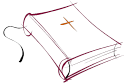 Greeters: Harlen & Kathleen MeisterAltar Guild: Rodney & Jerilyn SchimkeSERVING TODAY						SERVING NEXT WEEK 10/1/2023Pastor:  Rev. Pete Engblade				Pastor:  Rev. Jacob SherryElder:  Dennis Wickstrom					Elder:  George KahlAccomp:  Sue Johnson						Accomp:  William BankstahlAcolyte:  Connor LeSarge					Acolyte:  Reader:  Pastor								Reader:  PastorATTENDANCE: 9/17/2023WORSHIP: 56							BIBLE STUDY: 11FIRST FRUITS TRACKER WEEK ENDING:  9/17/2023Offering Receipts:		$1,536.00			YTD Budget Receipts:	$100,728.25Weekly Budget Needs:	$2,954.57			YTD Budget Needs:		$112,273.66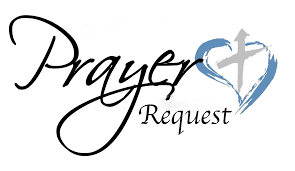 Special PrayersBill Bankstahl								Pam Monroe							Jerilyn SchimkeBill Erickson								Jim Poellet								Steve SchimkeBecky Kline								Shirley Poellet							Phyllis SchramskiLavonne Miller							Bill Ralls								Terri VertalkaPrayers for Our MilitaryCapt. Tim Brandt at Madigan Medical Center, Fort Lewis, WA, son of Bruce & Debbie BrandtAndrew Burch, Jr., grandson of John & Loree Sprawka.Alyssa & Trevor Eisenlohr siblings both with the U.S. Navy, friends of Janette & Fred MayJordan Fink, grandson of Bill and Lila FinkMark Granzotto with U.S. Navy in Bahrain, grandson of Rita MerkeyIan Nelson, nephew of Jack NelsonTyge Nelson & family, nephew of Jack NelsonDerek Sprawka, grandson of John & Loree SprawkaIf you wish to add someone’s name, please call or e-mail the church office.